BADMINTONVERENIGING DE KLAPPER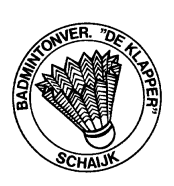 Ledenadministratie: 	Mart Siebers (	Lage Baan 17 5374 NM Schaijk)	Telefoon:		06-30811224Bank:			Rabobank nr. NL62RABO 01463.13.836InschrijfformulierVoornaam: …………………………………… Voorletters: …………… Achternaam: ………………………………………………… Straat: ………………………………………………… Huisnummer: ……… Postcode: …………… Plaats: …………………………………… Geslacht: M / V * Geboorte datum: …………………… Geboorte jaar: ………… Telefoon: …………………… E-mail: ……………………………………………….. Je kunt het ingevulde formulier inleveren bij Mart Siebers, Lage Baan 17 5374 NM in Schaijk, of voor de jeugd bij Aniek Wingens, Bachlaan 42, 5384 BM in Heesch. Dit formulier Inleveren bij bovengenoemde personen in de sporthal is ook mogelijk. Je gegevens worden verwerkt conform wet- en regelgeving (AVG). Wij verwijzen je hiervoor naar de privacyverklaring op onze website. Indien je nadere vragen of opmerkingen heeft gelieve contact op te nemen met een van de bestuursleden. Ondergetekende verleent hierbij tot wederopzegging machtiging aan Badmintonvereniging De Klapper om vanaf heden bedragen van Bankrekening (IBAN):……………………………………………….. af te schrijven in verband met de contributie voor het lidmaatschap van Badmintonvereniging de Klapper Datum: …………………….. Naam …………………….. Plaats …………………….. Handtekening: 